KAUNO RAJONO RAMUČIŲ KULTŪROS CENTRO 2022 METŲ VEIKLOS ATASKAITAI. INFORMACIJA APIE ĮSTAIGĄ1.1. Savivaldybės įstaigos juridinis adresas: Centrinė g. 26C, Ramučių k., Karmėlavos sen., Kauno r.1.2. Telefono Nr.: +370 699 284141.3. El. pašto adresas: ramuciukc@gmail.com  1.4. Interneto svetainės adresas: www.ramuciukc.lt1.5. Socialinių tinklų platformos/ adresai:Facebook: https://www.facebook.com/ramuciu.kc.krs.lt Instagram: https://www.instagram.com/ramuciukulturoscentras  YouTube: https://www.youtube.com/channel/UC4j2XYAD5945VMHlj2BmaJw Tik Tok: https://www.tiktok.com/@ramuciukulturoscentras  1.6. Įstaigai patvirtinta kategorija: II kategorija, tačiau 2023 m. balandžio mėn. įsigaliojus Lietuvos kultūros centrų įstatymui, kultūros centrai nebebus skirstomi pagal kategorijas.1.7. Vidaus struktūra (padalinių, filialų, skyrių skaičius): Kauno rajono Ramučių kultūros centrui priklauso 4 laisvalaikio salės: Domeikavos, Lapių, Neveronių ir Voškonių.1.8. Centro savivalda: 2021 m. kovo mėn. patvirtinta naujos sudėties Centro kultūros taryba (2021-03-02 Nr. VĮ-9): Pirmininkas Lapių seniūnijos seniūnas, sekretorė Ramučių kultūros centro direktorė, nariai: Karmėlavos ir Domeikavos seniūnijų seniūnės, Neveronių seniūnijos seniūno pavaduotoja, Lapių, Voškonių, Domeikavos, Neveronių laisvalaikio salių kultūrinių renginių organizatoriai, Karmėlavos seniūnijos bendruomenės centro „Židinys“ pirmininkė, Lapių miestelio bendruomenės centro pirmininkė, Neveronių seniūnijos bendruomenės centro pirmininkas, Domeikavos kaimo bendruomenės centro pirmininkė.II. VADOVO ŽODIS Savivaldybės biudžetinė įstaiga Kauno rajono Ramučių kultūros centras (toliau tekste – Centras) – juridinis asmuo, kuris savo veikla puoselėja krašto kultūrinį savitumą, tenkina Centrui priskirtos teritorijos gyventojų kultūrinius poreikius, telkia juos mėgėjų meno kolektyvų veiklai, skatina meninę saviraišką, profesionaliojo ir šiuolaikinio meno plėtrą, į veiklas įtraukia įvairaus amžiaus ir socialinių grupių keturių seniūnijų (Karmėlavos, Neveronių, Domeikavos ir Lapių) gyventojus.Visos ataskaitinių metų veiklos ir darbai organizuoti vadovaujantis Centro strateginiu planu bei veiklos programa, Kauno rajono savivaldybės strateginio plano prioritetais, LR Kultūros ministerijos gairėmis bei kitais oficialiais strateginiais dokumentais. 2022-uosius metus galima vadinti sėkmingiausiais per visą įstaigos veiklos laikotarpį. Efektyviai administruojant veiklas, nuosekliai įgyvendinant strateginius prioritetus, racionaliai skirstant Steigėjo skiriamas lėšas bei sėkmingas projektinės veiklos valdymas lėmė, jog ataskaitiniais metais ženkliai išaugo teikiamų kultūros paslaugų kokybė, sustiprinta materialinė bazė, laimėta Kultūros ministerijos įsteigta nominacija „Geriausias 2021 m. II kategorijos Lietuvos kultūros centras“, aktyviai dalyvauta VšĮ „Kaunas2022“ programos veiklose.Galima išskirti itin sėkmingai organizuotas veiklos sritis: Efektyvus veiklos organizavimas. Galima pasidžiaugti, jog Ramučių kultūros centre suformuotas puikus mikroklimatas: įstaigos darbuotojai motyvuoti siekti bendrų veiklos rezultatų, yra lojalūs, jaunatviški, besidalinantys kūrybinėmis idėjomis ir siūlantys jų įgyvendinimo priemones. Susitelkusi komanda padeda išspręsti daugelį atsirandančių iššūkių: sklandus veiklų grąžinimas po Ramučių kultūros centro pastato rekonstrukcijos ir atidarymo renginio „ReSTART‘as“ organizavimas, Ukrainos karo pabėgėlių laikino apgyvendinimo centro Domeikavos laisvalaikio salėje įrengimas ir veiklų perorganizavimas, Neveronių laisvalaikio salės remonto darbų organizavimas po to, kai patalpas atlaisvino Neveronių lopšelis – darželis, „Geriausio 2021 m. II kategorijos Lietuvos kultūros centro“ nominacijos įteikimo renginio „KitOKs renginys“ organizavimas bei su tuo susijusios dokumentacijos rengimas ir komisijos priėmimas. Geras mikroklimatas – įstaigos stiprioji savybė.Metų pabaigoje prie Centro buvo prijungtas reorganizuojamas „Domeikavos poilsio parkas“. Visos teisinės ir juridinės procedūros atliktos laiku bei nuolat konsultuojantis su Kauno rajono savivaldybės administracijos specialistais. Parko įveiklinimas taps didžiausiu 2023-iųjų metų iššūkiu. Aktyvus dalyvavimas VšĮ „Kaunas2022“ programos veiklose. Centras drauge su „Kaunas2022“ vykdė keturis bendrus projektus, kurių vertė 2022 m. – 60 000 Eur. Suorganizuoti 29 įvairaus formato renginiai bei bendruomenėms pristatyti 5 vieši meno objektai,  aktyviai dalyvauta didžiųjų „Kaunas2022“ renginių pastatymuose, „Fluxus“ festivalyje, konferencijose, vietos bendruomenėse vykusiuose renginiuose.Išaugusi renginių kokybė bei užmegztos tarptautinės partnerystės. Dėl efektyvaus projektų valdymo, skaitlingo jų finansavimo bei aktyvaus dalyvavimo „Kaunas2022“ programoje, Ramučių kultūros centro teikiamos kultūros paslaugos tapo šiuolaikiškesnės, įtraukiančios vietos ar profesionalius menininkus, programos tinklelį papildė šiuolaikinio meno pasirodymai. Išskirti galima itin didelio susidomėjimo ir teigiamų vertinimų sulaukusius renginius: „Kaunas ir Kauno rajonas – Europos kultūros sostinė 2022“ atidarymo renginys ,,I trilogijos veiksmas: Sukilimas. Šviesos ratai“ Domeikavoje, jubiliejinė Domeikavos „Herbo šventė“, Ramučių kultūros centro pastato atidarymo po rekonstrukcijos iškilmingas renginys „ReSTART‘as“, „Geriausio 2021 m. II kategorijos Lietuvos kultūros centro“ nominacijos įteikimo „KitOKs renginys“, Karmėlavos B. Buračo g-zijos stadiono atidarymo šventė, klasikinės muzikos koncertas „Vandens simfonija“ Neveronyse, tarptautinio scenos menų festivalio „ConTempo“ spektakliai visose aptarnaujamose seniūnijose ir kt.Ataskaitiniais metais įstaigos mėgėjų meno kolektyvai stiprino tarptautines partnerystes. Užmegztas bendradarbiavimas su Sakartvelo, Italijos, Maltos, Latvijos, Nyderlandų karalystės kultūros partneriais – aktyviai organizuojami tarptautiniai kultūriniai mainai.Didžiausias 2022 metų iššūkis – veiklų intensyvumas. Centras organizavo net 10 renginių, įtrauktų į pagrindinių Kauno rajono renginių sąrašą, taip pat 309 planines ir neplanines veiklas virtualiuoju bei kontaktiniu būdu. Greta kultūrinių paslaugų teikimo, įstaiga vykdo visas privalomąsias juridines ir teisines funkcijas: perėjimas prie bendros viešųjų pirkimų platformos „Mano konkursas“ bei dokumentų valdymo sistemos „Kontora“, informacijos ir dokumentacijos teikimas audito ir kontrolės tarnybai, naujų tvarkų rengimas, pasikeitusių – atnaujinimas ir kt. Su nemažai iššūkių buvo susidurta įgyvendinant Ramučių kultūros centro pastato rekonstrukcijos projektą bei statybos darbų pridavimo valstybinei komisijai proceso metu.Kadangi Centro aptarnaujama teritorija yra išsidėsčiusi 4 priemiesčio seniūnijose, o gyventojų skaičius viršija 25 000, buvo jaučiamas tiek pastatų administravimo, tiek personalo valdymo, tiek veiklos koordinavimo krūvio padidėjimas. Neturint pavaduotojo ūkiui (ūkvedžio) etato, sudėtinga administruoti 5 pastatų priežiūrą ir tuo pat metu vykdyti kultūros funkcijas teritorijoje, kurios gyventojai tikisi ir laukia Kauno miesto atžvilgiu konkurencingų, patrauklių ir šiuolaikiškų renginių bei veiklų formų. Apibendrinant 2022 metų rezultatus, galima daryti išvadą, jog, nepaisant iškilusių iššūkių, įstaigoje darbas vyko nepertraukiamai, produktyviai ir inovatyviai, prisitaikant prie šiuolaikinių visuomenės poreikių ir esamos situacijos. III. VEIKLOS PROGRAMOS ĮGYVENDINIMAS3.1 Pagrindinės veiklos organizavimas, įgyvendinant Veiklos programoje iškeltus uždavinius	2022 m. prioritetiniai veiklos tikslai įgyvendinti sėkmingai, dalis priemonių – viršijant lūkesčius. Išskirti galima sėkmingą projektinę veiklą bei inovatyvių ir šiuolaikiškų priemonių taikymą kultūros paslaugų kūrime bei įgyvendinime. Finansuotas 1 Lietuvos kultūros tarybos (LTKT) projektas, 1 LTKT projektas partnerystėje su Prienų kultūros ir laisvalaikio centru, 5 vaikų vasaros stovyklų ir 1 Kauno rajono vaikų ir jaunimo socializacijos ir psichoaktyviųjų medžiagų vartojimo prevencijos projektai, 3 VšĮ „Kaunas2022“ „Šiuolaikinių seniūnijų“ projektai ir 1 partnerystės projektas „Roko matrica: 3x3x3“, 1 Kauno rajono neformalaus suaugusiųjų švietimo programos projektas „Gera pradžia – pusė darbo“. Bendra projektų vertė – 77 280 Eur.Kryptingai įgyvendintas „Teikti aukštos kokybės paslaugas bendruomenėms“ veiklos programos prioritetas. Baigta Centro rekonstrukcija, Neveronių laisvalaikio salėje atliktas remontas po to, kai patalpas atlaisvino Neveronių lopšelis–darželis, Kauno rajono savivaldybės iniciatyva pradėti rengti Lapių daugiafunkcio centro rekonstrukcijos projektiniai pasiūlymai. Į atnaujintas erdves sklandžiai grąžintos kultūrinės veiklos bei darbuotojų darbo vietos, taip pat intensyviai organizuotos šiuolaikiškos ir kokybiškos kultūros paslaugos.Visos Centro teikiamos kultūros paslaugos organizuojamos atsižvelgiant į vietos bendruomenių poreikius, vykdant LR Kultūros ministerijos, Lietuvos nacionalinio kultūros centro bei Steigėjo patikėtas funkcijas, laikantis galiojančių teisės aktų, efektyviai ir racionaliai skirstant lėšas.IV. PERSONALASPersonalo kaita dviejų metų laikotarpiu (lyginamuoju principu)2022 m. pavyko stabilizuoti personalo kaitą bei rasti darbuotojus į laisvas darbo vietas. Ataskaitinių metų pabaigoje visos darbo vietos buvo užpildytos kompetentingais specialistais. Centre meno vadovo pareigas pradėjus eiti jaunam specialistui, profesionaliosios – akademinės muzikos atstovui, suburta jaunimo dainavimo studija. 2 mėgėjų meno kolektyvai veikia vadovaujami meno vadovų, kurie Centre veikia savanoriškais darbo pagrindais.Ramučių kultūros centro kūrybinių darbuotojų amžiaus vidurkis – 43 metai (Kauno rajono kultūros ir meno darbuotojų vidurkis – 55 metai). Didžioji dalis kūrybinių darbuotojų turi aukštąjį universitetinį išsilavinimą, nuolat kelia kvalifikaciją, yra motyvuoti, kūrybiški, veržlūs šiuolaikinės kultūros formuotojai bendruomenėse. Galima pasidžiaugti, jog Ramučių kultūros centro vienas iš prioritetų – gero įstaigos mikroklimato išlaikymas. 2022 m. buvo suorganizuotas tik įstaigos darbuotojams skirtas tikslinis seminaras mikroklimato gerinimo tema, įvyko dvi išvažiuojamosios pramoginės – edukacinės išvykos bei kalėdinė darbuotojų vakaronė. Remiantis vidinės apklausos rezultatais, geras įstaigos mikroklimatas yra viena geriausių motyvacinių priemonių bendrų rezultatų siekimui bei darbo vietos lojalumui.	Siekiant optimalaus įstaigos valdymo ir šiuolaikiško veiklų įgyvendinimo, būtina Centre įsteigti ūkio dalies vedėjo (Ramučių kultūros centras 3 pastatus administruoja patikėjimo sutarčių pagrindu, 1 – panaudos sutartimi, Neveronių laisvalaikio salė pagal ilgalaikio materialiojo turto nuomos paslaugų sutartį nuomojama iš UAB „Neveresta“), informacinių technologijų ir komunikacijos specialisto etatus bei trūkstamą kultūrinių renginių organizatoriaus Karmėlavos seniūnijoje (0,25 et.) etato dalį.4.2 Kvalifikacijos kėlimas, mokymaiKauno rajono savivaldybė sudariusi sąlygas kultūros sektoriaus darbuotojams kelti kvalifikaciją bei tobulintis profesiniuose mokymuose, žanriniuose seminaruose, todėl dauguma kūrybinių darbuotojų 2022 m. kėlė kvalifikaciją, plėtė savo kompetencijas. Metams 1 kūrybiniam darbuotojui, pagal Kauno rajono savivaldybės administracijos Kultūros, švietimo ir sporto skyriaus Vedėjo patvirtintą biudžeto planavimo metodiką, skiriama 50 Eur kvalifikacijos kėlimui bei 50 Eur komandiruočių išlaidoms padengti.Metų pradžioje Ramučių kultūros centras suorganizavo tik Centro darbuotojams skirtą seminarą „Įstaigos mikroklimato gerinimas“, kuriame kvalifikaciją kėlė visi įstaigos kūrybiniai darbuotojai. Seminarą vedė psichologas, pedagoginės psichologijos magistras, lektorius, Lietuvos psichologų sąjungos narys, Europos psichodramos instituto narys Evaldas Karmaza.Apžvelgiant seminarų/ mokymų/ kursų poreikį, išskirti būtų galima „Andragogikos psichologijos“, „Renginių režisūros“, „Komandos formavimo ir motyvavimo“ seminarų temas. Taip pat šiuolaikinis kultūros kūrėjas privalo turėti bent minimalias grafinio dizaino (maketavimas, vizualizacijų rengimas ir kt.) bei viešosios komunikacijos kompetencijas.V. VEIKLOS REZULTATAI2022 m. išsiskyrė veiklų kokybe, aukštais (nacionaliniu lygiu) rezultatų įvertinimais bei sukurtų kultūros paslaugų produktų plačia komunikacija. Galima išskirti keletą itin sėkmingai įgyvendintų kūrybinės veiklos sričių ir projektų:VšĮ „Kaunas2022“ programos įgyvendinimas aptarnaujamoje teritorijoje. Plačiau apie šią sritį – VII skyriuje „Dalyvavimas VšĮ „Kaunas2022“ programoje“, psl. 12. Šiuolaikinio meno plėtra. Itin sėkmingai įgyvendintas partneryste grįstas šiuolaikinio šokio projektas „PROmetėjas“, kurio pagrindinis vykdytojas ir administratorius – Prienų kultūros ir laisvalaikio centras, o Ramučių kultūros centras vykdė partnerių funkcijas. Projekto metu Karmėlavos seniūnijos bendruomenei parodyti du šiuolaikinio šokio spektakliai: „Agus ir monstriukai“ (vaikams) bei „Auros“ šokio teatro spektaklis „Norėčiau būti paparčio žiedu“. Taip pat visų laisvalaikio salių aptarnaujamose teritorijose itin didelio susidomėjimo sulaukė tarptautinis šiuolaikinio šokio festivalis „ConTempo“ – parodyta po 2 spektaklius/ performansus Ramučiuose ir Domeikavoje, po 1 – Neveronyse ir Lapėse. Pavieniai profesionalių šiuolaikinių menininkų pasirodymai vyko viešo meno objekto „Skraidantys Cepelinai“ (aut. A. Šlapikas ir S. Ecker) pristatymo visuomenei metu, Domeikavos „Herbo šventėje“, Neveronių klasikinės muzikos vakare „Vandens simfonija“ bei kitur.Mėgėjų meno kolektyvų tarptautinių ir respublikinių partnerysčių plėtra. Net 3 Ramučių kultūros centro mėgėjų meno kolektyvai bei 1 klubas 2022 m. turėjo koncertines išvykas į užsienį: vyresniųjų liaudies šokių grupė „Džiaukis“ dalyvavo festivalyje Maltoje, mėgėjų teatras „Siena“ viešėjo Sakartvele, dalis folkloro ansamblio „Viešia“ dalyvavo šiuolaikinio cirko festivalyje Italijoje, o Lapių moterų linijinių šokių grupė „Junda“ Latvijoje vykusiame konkurse tapo laureatėmis. Visų išvykų metu užmegztas tarptautinis bendradarbiavimas, kuris tęsis(-iasi) kultūrinių mainų pavidalu. Voškonių laisvalaikio salės organizuojamame mėgėjų teatrų festivalyje „Maskaradas“ be kitų Lietuvos mėgėjų teatrų spektaklius rodė ir teatrai iš Sakartvelo bei Nyderlandų karalystės, o festivalyje apsilankė Sakartvelo ambasadorė.Didžiausias ir svarbiausias 2022 m. veiklos rezultatų įvertinimas – Kultūros ministerijos įsteigtos nominacijos „Geriausias II kategorijos Lietuvos kultūros centras“ laimėjimas, kuris buvo vainikuotas iškilmingu ir inovatyviu, aukštos meninės vertės renginiu „KitOKs renginys“. Įstaigai skirta 50 bazinių socialinių išmokų dydžio premija. Nominacija įteikta už inovatyvias kultūros paslaugas, etnokultūros puoselėjimą, tarptautines partnerystes, aktyvų dalyvavimą VšĮ „Kaunas2022“ programoje, strateginį veiklų organizavimą, auditorijų plėtrą ir šiuolaikišką komunikaciją. VI. MĖGĖJŲ MENO KOLEKTYVŲ VEIKLA	Mėgėjų meno kolektyvų veikloje itin ryškių pasiekimų 2022 m. nebuvo, tačiau esami kolektyvai džiugino savo iniciatyvomis ir tarptautinių partnerysčių plėtra. Dauguma kolektyvų yra inicijavę jau tradiciniais tapusius žanrinius renginius: vyresniųjų liaudies šokių grupė „Džiaukis“ organizuoja tarptautinei Mamos dienai skirtą renginį „Motinėlė Obelėlė“, o ataskaitiniais metais vykusios jubiliejinės Domeikavos kaimo „Herbo šventės“ metu organizavo liaudies šokių varžytuves „Domeikavos padūktinis“, mišrus choras „Versmė“ – sakralinės muzikos festivalį „Sacrum convivium“ bei adventinių dainų festivalį „Šv. Kalėdų skambesy“, liaudiškos muzikos kapela „Domeikavos seklyčia“ – kapelų šventę „Muzikontai, trenkit polką“, suaugusiųjų mėgėjų teatras „Siena“ – tarptautinį teatrų festivalį „Maskaradas“, o vaikų teatras „Vitaminas T“ – vaikų teatrų festivalį „Geriausias vitaminas – teatras“, vyrų vokalinis ansamblis beržai – vyrų vokalinių ansamblių šventę „Rudens akordai“, skirtą senjorų mėnesiui minėti. Folkloro ansamblis „Viešia“ yra nuolatinis įvairių projektų iniciatorius ir įgyvendintojas. 2022 m. sėkmingiausias įgyvendintas projektas – etno šeimų festivalis „Sukutynė“.	Meno vadovo pareigas pradėjus eiti jaunam akademinės muzikos profesionaliam atlikėjui, Centre susibūrė jaunimo muzikos studija. Metų pabaigoje savanoriškais darbo pagrindais repetuoti kultūros centre pradėjo liaudies meno ansamblis „Ratelinis“ (pagal bendradarbiavimo sutartį) ir jaunimo liaudiškų šokių grupė. „Ratelinis“ lapkričio mėnesį inicijavo ir suorganizavo respublikinę liaudies meno ansamblių šventę „Ir atlėkė paukščiukė“. 	Sėkmingas klubinės veiklos projektas – Lapių miestelio moterų linijinių šokių grupė „Junda“, kuri yra ne tik visų miestelio švenčių dalyvė, bet ir Latvijoje vykusio linijinių šokių konkurso laureatė, o „Kaunas2022“ organizuojamame „Fluxus“ festivalyje atstovavo savo seniūniją.VII. DALYVAVIMAS VŠĮ „KAUNAS2022“ PROGRAMOJE 7.1. Aprašomoji veiklų dalis.Ramučių kultūros centras – aktyvus VšĮ „Kaunas2022“ programos dalyvis ir veiklų įgyvendintojas vietos seniūnijose. 3 iš 4 seniūnijų dalyvavo „Šiuolaikinių seniūnijų“ projektuose, o Karmėlavos seniūnijoje įgyvendinamas dar ir partnerystės projektas „Roko matrica: 3x3x3“. Neveronių seniūnijoje, kuri nėra „Šiuolaikinių seniūnijų“ projekto dalyvė, buvo įgyvendinamos kitokio pobūdžio, tačiau „Kaunas2022“ programos veiklos: „Smaragdo kelio“ atidarymo renginys, tarptautinio scenos menų festivalio „ConTempo“ spektaklis, įrengta meninė instaliacija  (aut. T. Černiauskas) ant vandens bokšto bei sukurtas gatvės meno (graffiti) piešinys ant daugiabučio namo sienos. Bendra projektinių veiklų vertė – 60 000 eur.Įgyvendinant projektus: Domeikavos seniūnijoje suorganizuoti du LARP vaidmenų žaidimai, taip pat sukurtas ir pagamintas seniūnijos simbolis – personažas Bajoras Domeikis; Karmėlavoje vyko IX-asis dviejų dienų roko kultūros festivalis „Gatvės rokas“, kurio metu įgyvendinti du roko muzikos koncertai, visuomenei pristatyti meno objektai „Skraidantys Cepelinai“ ir „Žvaigždžių siena“, suorganizuota paroda „10 roko metų“;Lapių seniūnijoje įvyko 10 edukacijų maisto tvarumo tema, taip pat du didieji (atidarymo ir uždarymo) Tvarumo festivalio renginiai.	Be projektinių veiklų kiekviena laisvalaikio salė aktyviai dalyvavo kitose „Kaunas2022“ programose: atsirado bendra ženklinimo sistema, Neveronių folkloro ansamblis „Viešia“ drauge su italų režisieriumi R. Magro dalyvavo šiuolaikinio cirko festivalyje Italijoje, visų seniūnijų bendruomenės sukūrė viešus pasirodymus ir dalyvavo „Fluxus“ festivalyje, Karmėlavos, Neveronių, Lapių ir Domeikavos seniūnijose buvo rodomi „ConTempo“ festivalio spektakliai, aktyviai dalyvauta mokymuose, seminaruose, formaliuose ir motyvaciniuose renginiuose. Aptarnaujamos teritorijos gyventojai aktyviai buvo kviečiami dalyvauti didžiuosiuose metų renginiuose – trilogijoje „Sukilimas“, „Santaika“, „Sutartis“. Centro direktorė yra VšĮ „Kaunas2022“ tarybos narė, aktyviai dalyvaujanti organizacijos dalykinėse – administracinėse veiklose.  7.2. RezultataiVIII. BIUDŽETO PROGRAMOS ĮGYVENDINIMAS, MATERIALINĖS BAZĖS STIPRINIMAS8.1 Finansavimas, jo šaltiniai, įstaigos turtas: 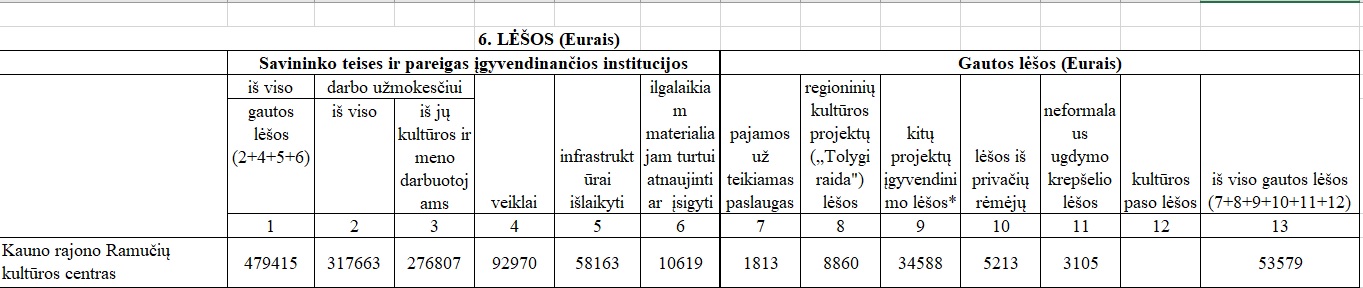 	Apžvelgiant 2022 m. Ramučių kultūros centro biudžeto lėšų ataskaitą, galima teigti, jog Steigėjo skiriamos lėšos patenkino būtinuosius veiklos organizavimo, infrastruktūros išlaikymo ir darbuotojų darbo užmokesčio poreikius. Centras, siekdamas aukštesnių kokybės rezultatų, taip pat aktyviai ieškojo galimybių papildomų lėšų pritraukimui. Lyginant su 2021 m., tiek pajamos už teikiamas paslaugas, tiek lėšos projektinei veiklai ženkliai išaugo, todėl veiklos galėjo būti organizuojamos profesionaliau, pasitelkiant profesionalų komandas.8.2 Materialinės bazės stiprinimas	Racionaliai ir efektyviai naudojant Steigėjo skiriamas lėšas, metų eigoje stipriai pagerinta materialinė bazė visose laisvalaikio salėse, po rekonstrukcijos pilnai įrengtas Ramučių kultūros centras. 8.3 RemontasIX. PROJEKTINĖ VEIKLA	2022 m. – sėkmingiausi projektine prasme metų per visą įstaigos veiklos laikotarpį. ,,Šiuolaikinių seniūnijų“ projektų lėšos administruojamos VšĮ „Kaunas2022“, tačiau visos šiems projektams įgyvendinti skirtos lėšos per kultūrines paslaugas atiteko aptarnaujamos teritorijos gyventojams. Bendra visų projektų vertė – 77 280 eurai. Tai ženkliai prisidėjo prie kokybiškesnių, inovatyvesnių veiklų įgyvendinimo. Per projektines veiklas pavyko pritraukti naujų lankytojų/ žiūrovų, o jų turinys – patenkino skirtingų pomėgių ir žanrų lankytojų poreikius.  Įdomi ir naudinga patirtis – bendradarbiavimas su Prienų kultūros ir laisvalaikio centru, įgyvendinant projektą „Partneryste grįsta šiuolaikinio šokio pažinimo bei sklaidos programa Kauno apskrityje „PROmetėjas“. Projekto rezultatai – du šiuolaikinio šokio spektakliai: „Agus ir monstriukai“ vaikams bei „Auros“ šokio teatro spektaklis „Norėčiau būti paparčio žiedu“. Šio projekto eiga buvo plačiai komunikuota nacionaliniu mastu. Dar vienas sėkmingas Lietuvos kultūros tarybos (kofinansuotas Kauno rajono savivaldybės) projektas – etno šeimų festivalis „Sukutynė“, į Ramučius pritraukęs geriausius Lietuvos folkloro ansamblius bei amatininkus. Tai dvi dienas vykęs senųjų lietuvių liaudies tradicijų bei papročių puoselėjimo projektas, kuris bus tęstinis, pripažinimo sulaukęs ir iš Nacionalinio Lietuvos kultūros centro.X. TARPINSTITUCINIS BENDRADARBIAVIMAS	Centras ir jam priklausančios laisvalaikio salės itin aktyviai bendradarbiauja su vietos socialiniais partneriais, priklausančiais aptarnaujamai teritorijai. Bendradarbiaujama su:Karmėlavos, Neveronių, Domeikavos ir Lapių seniūnijomis;Karmėlavos Balio Buračo, Neveronių, Domeikavos g-zijomis, Karmėlavos Balio Buračo g-zijos Ramučių skyriumi, Lapių pagr. m-kla;Karmėlavos l/d „Žilvitis“, Neveronių l/d, Domeikavos l/d, Eigirgalos l/d ir Lapių l/d;Privačiais darželiais, įsikūrusiais seniūnijose: „Pipirai“, „Tauškučiai“ (Domeikavoje) ir „Baibokynė“, „STEAM pasaulis“ (Ramučiuose);Kauno rajono viešosios bibliotekos filialais Ramučiuose, Karmėlavoje, Neveronyse, Domeikavoje, Voškoniuose ir Lapėse;Neįgaliųjų draugijomis Karmėlavoje, Domeikavoje ir Lapėse;TAU filialais Karmėlavoje, Neveronyse, Domeikavoje ir Lapėse;Šv. Onos parapija Karmėlavoje, Domeikavos Lietuvos kankinių parapija ir Lapių Šv. Jono Krikštytojo parapija;Bendruomenių centrais: „Židinys“ Karmėlavoje, Neveronių BC, Domeikavos kaimo BC, Voškonių BC , Lapių BC „Lapė“, Lapių miestelio BC;Karmėlavos LEZ ir kitais smulkiaisiais bei stambiaisiais seniūnijų verslininkais. Lojalūs verslo partneriai, kurie tampa nuolatiniais renginių rėmėjais: UAB „Starna“, UAB „Hollister Lietuva“, UAB „Bilijardai“, UAB „Tigrasa“, Šeimos restoranas „DU“ ir kt.;Karmėlavos ir Lapių policijos nuovadomis;II-ojo dekanato „Carito“ skyriumi Karmėlavoje;	Įgyvendinant projektą „Partneryste grįsta šiuolaikinio šokio pažinimo bei sklaidos programa Kauno apskrityje „PROmetėjas“, 2022 m. tęstas bendradarbiavimas su Prienų, Birštono, Kaišiadorių, Kėdainių ir kitais Kauno apskrities kultūros centrais. Pasidalijimas gerąja patirtimi, bendros projektinės veiklos, pasikeitimas koncertinėmis programomis leido praturtinti tradicines Centro veiklas. 	Su vietos socialiniais partneriais bendradarbiavimas vyksta per seniūnijose organizuojamus bendrus renginius, projektus ir teikia trišalę naudą: tiek abiem bendradarbiaujančioms organizacijoms, tiek gyventojams, kuriems tenka kokybiškiau, sutelkčiau organizuojamos veiklos. Išsiplėtęs socialinių partnerių tinklas leido kokybiškiau organizuoti vietų didžiuosius renginius, vyko sklandesnis pasiruošimas Kaunas ir Kauno rajonas – Europos kultūros sostinės baigiamųjų metų renginiams, kai kuriais atvejais – pasidalinta finansine našta. XI. PROBLEMOS IR JŲ SPRENDIMAIXII. VEIKLOS PRIORITETAI 2022 METAMS_____________________________Eil. Nr.Prioritetinės sritysPagrindinės veiklos priemonėsĮgyvendinta/neįgyvendintaPastabos1.Jaunimo auditorijų plėtra.1.1 Atlikti aptarnaujamos teritorijos poreikių tyrimą, akcentuojant jauno žmogaus lūkesčius.Neįgyvendinta dėl metų eigoje pasikeitusių veiklos prioritetų ir koreguotos veiklos programos.Jaunimo auditorijų plėtra – vienas sudėtingiausių iššūkių įstaigai. Jaunimas vis dar nėra pakankamai aktyvus vietos kultūros proceso dalyvis, lankytojas ar savanoris. Ir toliau Ramučių kultūros centro viena iš prioritetinių krypčių yra jaunimo auditorijų pritraukimas ir į tai bus orientuota dauguma projektinių veiklų.Skaitlinga aptarnaujamos teritorijos gyventojų apklausa suplanuota 2023 m. veiklos programoje, todėl 2022 m. tik jaunimo auditorijai apklausa nebuvo vykdoma.1.Jaunimo auditorijų plėtra.1.2 Lietuvai ir Kauno rajonui svarbių atmintinų datų įprasminimas.Įgyvendinta optimaliai.Jaunimo auditorijų plėtra – vienas sudėtingiausių iššūkių įstaigai. Jaunimas vis dar nėra pakankamai aktyvus vietos kultūros proceso dalyvis, lankytojas ar savanoris. Ir toliau Ramučių kultūros centro viena iš prioritetinių krypčių yra jaunimo auditorijų pritraukimas ir į tai bus orientuota dauguma projektinių veiklų.Skaitlinga aptarnaujamos teritorijos gyventojų apklausa suplanuota 2023 m. veiklos programoje, todėl 2022 m. tik jaunimo auditorijai apklausa nebuvo vykdoma.1.Jaunimo auditorijų plėtra.1.3 Suburti vaikų ar jaunimo mėgėjų meno kolektyvą/ klubą.Suburti du vaikų ir jaunimo mėgėjų meno kolektyvai: vaikų teatriukas Voškoniuose ir jaunimo dainavimo studija Ramučiuose.Jaunimo auditorijų plėtra – vienas sudėtingiausių iššūkių įstaigai. Jaunimas vis dar nėra pakankamai aktyvus vietos kultūros proceso dalyvis, lankytojas ar savanoris. Ir toliau Ramučių kultūros centro viena iš prioritetinių krypčių yra jaunimo auditorijų pritraukimas ir į tai bus orientuota dauguma projektinių veiklų.Skaitlinga aptarnaujamos teritorijos gyventojų apklausa suplanuota 2023 m. veiklos programoje, todėl 2022 m. tik jaunimo auditorijai apklausa nebuvo vykdoma.1.Jaunimo auditorijų plėtra.1.4 Renginius organizuoti, atsižvelgiant į jauno žmogaus poreikius.Įgyvendinta optimaliai. Jaunimo auditorijų plėtra – vienas sudėtingiausių iššūkių įstaigai. Jaunimas vis dar nėra pakankamai aktyvus vietos kultūros proceso dalyvis, lankytojas ar savanoris. Ir toliau Ramučių kultūros centro viena iš prioritetinių krypčių yra jaunimo auditorijų pritraukimas ir į tai bus orientuota dauguma projektinių veiklų.Skaitlinga aptarnaujamos teritorijos gyventojų apklausa suplanuota 2023 m. veiklos programoje, todėl 2022 m. tik jaunimo auditorijai apklausa nebuvo vykdoma.2.Teikti aukštos kokybės paslaugas bendruomenėms.2.1 Aukšto meninio lygio, šiuolaikinių pramoginių, edukacinių, etnokultūrinių, patriotinių, profesionalųjį meną puoselėjančių renginių, valstybinių bei kalendorinių švenčių organizavimas.Įgyvendinta maksimaliai kokybiškai bei taikant šiuolaikines meno išraiškos formas.Įstaigos kūrybiniai darbuotojai pasižymi reiklumu sau ir organizuojamų veiklų kokybei. Kiekviena bendruomenei teikiama kultūros paslauga yra kuriama naujai, prisitaikant prie šiuolaikinio vartotojo, ieškant naujų formų bei laikantis šiuolaikinių kokybės standartų.  Už inovatyvių sprendimų taikymą paslaugose, už tradicijų puoselėjimą XXI-ojo amžiaus žmogui priimtinomis formomis, už kokybišką komunikaciją ir strateginių tikslų nuoseklų įgyvendinimą Kauno rajono Ramučių kultūros centras 2022 m. apdovanotas „Geriausio 2021 m. II kategorijos Lietuvos kultūros centro“ titulu. 2.Teikti aukštos kokybės paslaugas bendruomenėms.2.2 Etnokultūros puoselėjimas regione.Įgyvendintas 1 didelės apimties etnokultūrinis projektas bei įvykdytos visos veiklos programoje suplanuotos etnokultūrinės veiklos.Įstaigos kūrybiniai darbuotojai pasižymi reiklumu sau ir organizuojamų veiklų kokybei. Kiekviena bendruomenei teikiama kultūros paslauga yra kuriama naujai, prisitaikant prie šiuolaikinio vartotojo, ieškant naujų formų bei laikantis šiuolaikinių kokybės standartų.  Už inovatyvių sprendimų taikymą paslaugose, už tradicijų puoselėjimą XXI-ojo amžiaus žmogui priimtinomis formomis, už kokybišką komunikaciją ir strateginių tikslų nuoseklų įgyvendinimą Kauno rajono Ramučių kultūros centras 2022 m. apdovanotas „Geriausio 2021 m. II kategorijos Lietuvos kultūros centro“ titulu. 2.Teikti aukštos kokybės paslaugas bendruomenėms.2.3 Kultūros ir meno darbuotojų kvalifikacijos kėlimas.Kvalifikaciją kėlė visi įstaigos kultūros ir meno darbuotojai.Įstaigos kūrybiniai darbuotojai pasižymi reiklumu sau ir organizuojamų veiklų kokybei. Kiekviena bendruomenei teikiama kultūros paslauga yra kuriama naujai, prisitaikant prie šiuolaikinio vartotojo, ieškant naujų formų bei laikantis šiuolaikinių kokybės standartų.  Už inovatyvių sprendimų taikymą paslaugose, už tradicijų puoselėjimą XXI-ojo amžiaus žmogui priimtinomis formomis, už kokybišką komunikaciją ir strateginių tikslų nuoseklų įgyvendinimą Kauno rajono Ramučių kultūros centras 2022 m. apdovanotas „Geriausio 2021 m. II kategorijos Lietuvos kultūros centro“ titulu. 2.Teikti aukštos kokybės paslaugas bendruomenėms.2.4 Patalpų modernizavimas, pritaikymas kultūrinei veiklai, materialinės bazės stiprinimas.Priemonė įgyvendinta maksimaliai: balandžio mėn. rekonstrukcija baigta Ramučių kultūros centre, lapkričio mėn. remonto darbai atlikti Neveronių laisvalaikio salėje.Įstaigos kūrybiniai darbuotojai pasižymi reiklumu sau ir organizuojamų veiklų kokybei. Kiekviena bendruomenei teikiama kultūros paslauga yra kuriama naujai, prisitaikant prie šiuolaikinio vartotojo, ieškant naujų formų bei laikantis šiuolaikinių kokybės standartų.  Už inovatyvių sprendimų taikymą paslaugose, už tradicijų puoselėjimą XXI-ojo amžiaus žmogui priimtinomis formomis, už kokybišką komunikaciją ir strateginių tikslų nuoseklų įgyvendinimą Kauno rajono Ramučių kultūros centras 2022 m. apdovanotas „Geriausio 2021 m. II kategorijos Lietuvos kultūros centro“ titulu. 2.Teikti aukštos kokybės paslaugas bendruomenėms.2.5 Aktyvi projektinė veikla.Įgyvendinta maksimaliai kokybiškai. Finansuoti ir sėkmingai įgyvendinti 13 projektų.Įstaigos kūrybiniai darbuotojai pasižymi reiklumu sau ir organizuojamų veiklų kokybei. Kiekviena bendruomenei teikiama kultūros paslauga yra kuriama naujai, prisitaikant prie šiuolaikinio vartotojo, ieškant naujų formų bei laikantis šiuolaikinių kokybės standartų.  Už inovatyvių sprendimų taikymą paslaugose, už tradicijų puoselėjimą XXI-ojo amžiaus žmogui priimtinomis formomis, už kokybišką komunikaciją ir strateginių tikslų nuoseklų įgyvendinimą Kauno rajono Ramučių kultūros centras 2022 m. apdovanotas „Geriausio 2021 m. II kategorijos Lietuvos kultūros centro“ titulu. 3.Profesionaliojo meno sklaida.3.1 Aktyvus bendradarbiavimas su VšĮ „Kaunas2022“ Priemonė įgyvendinta, viršijant lūkesčius.Profesionaliojo meno sklaida aptarnaujamoje teritorijoje ataskaitiniais metais itin suaktyvėjo. Su partneriais iš Kauno apskrities įgyvendintas šiuolaikinio šokio projektas „PROmetėjas“, profesionaliojo meno atstovai vietos bendruomenėse kūrė įgyvendinant 4 VšĮ „Kaunas2022“ projektus. Įgyvendinant naujus renginių projektus seniūnijose („Vandens simfonija“ Neveronyse, Klasikos koncertas Voškoniuose, „Gerumo angelai“ Lapėse, Herbo šventė Domeikavoje ir kt.), profesionaliojo meno sklaida buvo organizuojama itin sėkmingai ir skaitlingai. 3.Profesionaliojo meno sklaida.3.2 Užmegztas bendradarbiavimas su profesionaliojo meno organizacijomis.Priemonė įgyvendinta optimaliai.Profesionaliojo meno sklaida aptarnaujamoje teritorijoje ataskaitiniais metais itin suaktyvėjo. Su partneriais iš Kauno apskrities įgyvendintas šiuolaikinio šokio projektas „PROmetėjas“, profesionaliojo meno atstovai vietos bendruomenėse kūrė įgyvendinant 4 VšĮ „Kaunas2022“ projektus. Įgyvendinant naujus renginių projektus seniūnijose („Vandens simfonija“ Neveronyse, Klasikos koncertas Voškoniuose, „Gerumo angelai“ Lapėse, Herbo šventė Domeikavoje ir kt.), profesionaliojo meno sklaida buvo organizuojama itin sėkmingai ir skaitlingai. 3.Profesionaliojo meno sklaida.3.3 Aktyvi projektinė veikla.Priemonė įgyvendinta optimaliai.Profesionaliojo meno sklaida aptarnaujamoje teritorijoje ataskaitiniais metais itin suaktyvėjo. Su partneriais iš Kauno apskrities įgyvendintas šiuolaikinio šokio projektas „PROmetėjas“, profesionaliojo meno atstovai vietos bendruomenėse kūrė įgyvendinant 4 VšĮ „Kaunas2022“ projektus. Įgyvendinant naujus renginių projektus seniūnijose („Vandens simfonija“ Neveronyse, Klasikos koncertas Voškoniuose, „Gerumo angelai“ Lapėse, Herbo šventė Domeikavoje ir kt.), profesionaliojo meno sklaida buvo organizuojama itin sėkmingai ir skaitlingai. Fizinių asmenų skaičius2021 mEtatų skaičius2021 m.Fizinių asmenų skaičius2022 mEtatų skaičius2022 m.25 (3 iš jų – vaiko auginimo atostogose)18,527 (2 iš jų – vaiko auginimo atostogose)18,5Eil. Nr.Kvalifikacijos kėlimo kursų, seminarų, mokymų susistemintos temosVykusių seminarų skaičiusSeminaruose dalyvavusių darbuotojų skaičiusSeminaruose dalyvavusių darbuotojų skaičiusSeminaruose dalyvavusių darbuotojų skaičiusSeminaruose dalyvavusių darbuotojų skaičiusEil. Nr.Kvalifikacijos kėlimo kursų, seminarų, mokymų susistemintos temosVykusių seminarų skaičiusIš visoIš jųIš jųIš jųEil. Nr.Kvalifikacijos kėlimo kursų, seminarų, mokymų susistemintos temosVykusių seminarų skaičiusIš visokūrybinių darbuotojųvadovaitechninių darbuotojų1.Žanriniai seminarai2466--2.Vadybos seminarai12981-3.Etnokultūros seminarai1533--4.Kūrybiškumo skatinimo ir auditorijų plėtros mokymai41091-5.Komunikacijos mokymai254-16.Kvalifikacijos kėlimo kursai161411127.Viešųjų pirkimų seminarai920118.Psichologinių žinių ir mikroklimato gerinimo seminarai21815129.Kiti, įstaigos veiklos administravimui reikalingi seminarai3311110.Užsienio kalbų kursai11-1-11.Pedagogikos mokymai122--Eil. Nr.Veiklos sritis Žanras (veiklų grupės) ir skaičiusĮgyvendinti rezultatai(žiūrovų sk.)1.Renginiai Valstybinės šventės – 13 (kontaktinės)1 0151.Renginiai Profesionaliojo meno koncertai (klasikinės, džiazo muzikos) – 134 5721.Renginiai1.3  Mėgėjų meno kolektyvų, atlikėjų koncertai – 467 0151.Renginiai1.4 Profesionaliojo meno spektakliai – 141 2251.Renginiai1.5 Alternatyvios ir pramoginės muzikos koncertai – 1012 2591.Renginiai1.6 Etnokultūriniai – 75 4 4242.Parodos2.1 Profesionaliojo meno – 298 5802.Parodos2.2 Tautodailės ir/ar mėgėjų meno – 17 3 1643. Akcijos/ iniciatyvos3.1 Pilietinės – 11 ~1 6003. Akcijos/ iniciatyvos3.2 Socialinės – 4 ~7004.Kitos veiklos (ekspedicijos, konkursai ir kt.)4.1 Pažintinės ekspedicijos, ekskursijos, žygiai – 94104.Kitos veiklos (ekspedicijos, konkursai ir kt.)4.2 Konkursai – 6 1 0324.Kitos veiklos (ekspedicijos, konkursai ir kt.)4.3 Edukacijos – 47 (įskaitant edukacijas vaikų stovyklose)4 3384.Kitos veiklos (ekspedicijos, konkursai ir kt.)4.4 Vaikų stovyklos – 51005.Kultūros centro organizuoti rajono ir didžiausi metiniai renginiai (deleguoti)5.1 Socialinių darbuotojų šventė Raudondvario Menų inkubatoriuje3005.Kultūros centro organizuoti rajono ir didžiausi metiniai renginiai (deleguoti)5.2 Roko kultūros festivalis „Gatvės rokas“ (7 veiklos)6 1175.Kultūros centro organizuoti rajono ir didžiausi metiniai renginiai (deleguoti)5.3 Respublikinis mėgėjų teatrų festivalis „Maskaradas“ Domeikavoje5095.Kultūros centro organizuoti rajono ir didžiausi metiniai renginiai (deleguoti)5.4 Kauno rajono Visuomenės sveikatos biuro renginys – metinė konferencija3005.Kultūros centro organizuoti rajono ir didžiausi metiniai renginiai (deleguoti)5.5 Ramučių kultūros centro iškilmingas atidarymo po rekonstrukcijos renginys „ReSTART‘as“4005.Kultūros centro organizuoti rajono ir didžiausi metiniai renginiai (deleguoti)5.6 Iškilmingas Karmėlavos stadiono atidarymas po statybos darbų5825.Kultūros centro organizuoti rajono ir didžiausi metiniai renginiai (deleguoti)5.7 Kauno rajono TVIC‘o apdovanojimų renginys „Turizmo smaragdai“ Raudondvario Menų inkubatoriuje300 5.Kultūros centro organizuoti rajono ir didžiausi metiniai renginiai (deleguoti)5.8 Geriausio Lietuvos 2021 m. II kategorijos kultūros centro nominacijos įteikimo renginys „KitOKs renginys“2115.Kultūros centro organizuoti rajono ir didžiausi metiniai renginiai (deleguoti)5.9 Protų kovų turnyras „Išlukštenk kietą riešutėlį“1 2295.Kultūros centro organizuoti rajono ir didžiausi metiniai renginiai (deleguoti)5.10 Kauno rajono neįgaliųjų šventė „Gerumo angelai“ Socialinių paslaugų centre557Eil. Nr.Mėgėjų meno kolektyvo pavadinimas ir kategorijaDalyvių skaičiusVeikla įstaigoje ir KRS renginiuose (skaičius)Dalyvavimas konkursuose (skaičius)Pasiekimai1. Neveronių laisvalaikio salės folkloro ansamblis „Viešia“,  I kategorija278 -Dalis folkloro ansamblio „Viešia“ narių dalyvavo šiuolaikinio cirko festivaliuose Italijoje.2. Domeikavos laisvalaikio salės mišrus choras „Versmė“, II kategorija3517--3. Domeikavos laisvalaikio salės liaudiškos muzikos kapela „Domeikavos seklyčia“, II kategorija 169--4.Domeikavos laisvalaikio salės vyresniųjų liaudiškų šokių kolektyvas „Džiaukis“, II kategorija169-Dalyvavo tarptautiniame liaudies šokių festivalyje Maltoje.5. Domeikavos laisvalaikio salės senjorų Dainos ir Poezijos ansamblis, be kategorijos123--6.Voškonių laisvalaikio salės suaugusiųjų mėgėjų teatras „Siena“, II kategorija155-Dalyvavo koncertinėse gastrolėse Sakartvele;Suorganizuotas tarptautinis mėgėjų teatrų festivalis „Maskaradas“.7.Voškonių laisvalaikio salės vaikų teatras „Vitaminas T“, III kategorija123Vaikų ir jaunimo socializacijos projekto dalyviai-8.Ramučių kultūros centro liaudiškos muzikos kapela „Zversa“, III kategorija177--9.Ramučių kultūros centro vyrų vokalinis kvartetas „Canto“, II kategorija42--10.Ramučių kultūros centro vyresniųjų tautinių šokių kolektyvas „Kupolio rožė“, II kategorija, veikia savanoriškais darbo pagrindais16---11.Ramučių kultūros centro moterų šokių grupė „Saulėgrąža“, be kategorijos1564Šokių grupė „Saulėgrąža“ yra nuolatinė respublikinių konkursų dalyvė12.Ramučių kultūros centro vyrų vokalinis ansamblis „Beržai“, be kategorijos, veikia savanoriškais darbo pagrindais95-Iniciavo ir suorganizavo regioninę vyrų vokalinių ansamblių šventę „Rudens akordai“13.Ramučių kultūros centro jaunimo dainavimo studija, be kategorijos, susibūrė IV ketv.52--                   Laisvalaikio salė                                                       Veiklos kultūros centre                   Laisvalaikio salė                                                       Veiklos kultūros centreRamučių kultūros centrasNeveronių laisvalaikio salė Domeikavos laisvalaikio salėVoškonių laisvalaikio salėLapių laisvalaikio salė 1. Projekto pavadinimas1. „Karmėlava – šiuolaikinė seniūnija;2. „Roko matrica: 3x3x3“.Roko kultūros festivalis „Gatvės rokas“„Domeikava – šiuolaikinė seniūnija“Vaidmenų orientacinis žaidimas LARP ir personažo Bajoro Domeikio sukūrimas„Domeikava – šiuolaikinė seniūnija“Vaidmenų orientacinis žaidimas LARP„Lapės – šiuolaikinė seniūnija“ Tvarumo festivalis2. Dalyvių sk.78215117703. Žiūrovų sk.5 2251 3357 8019681 8994. Sukurti produktai (renginiai ar meno objektai)1 paroda: R. Šeškaičio fotografijų paroda „10 roko metų“;2 koncertai: pagr. „Gatvės roko“ koncertas Ramučiuose, indie roko muzikos koncertas Karmėlavoje;Viešo meno objekto „Skraidantys Cepelinia“ pristatymas bendruomenei ir didžiųjų Karmėlavos cepelinų valdymo čempionatas;Sukurti 2 meno objektai – graffiti piešinys „Žvaigždžių siena“ ir S. Ecker bei A. Šlapiko kūrinys „Skraidantys Cepelinai“;2 šiuolaikinio šokio festivalio „ConTempo“ spektakliai;1 viešas seniūnijos pristatymas „Fluxus“ festivalyje.1 „Smaragdo kelio“ objektas – T. Černiausko – Tadao instaliacija „Atpasakojimas“;1 gatvės meno objektas – O ir V. Khodak naiviojo meno graffiti piešinys;1 šiuolaikinio šokio festivalio „ConTempo“ spektaklis;1 viešas seniūnijos pristatymas „Fluxus“ festivalyje;1 „Smaragdo kelio“ projekto pristatymo renginys.2 vaidmenų orientaciniai žaidimai;1 vietos identitetą ir istoriją iliustruosiantis personažo Bajoro Domeikio – animatoriaus kostiumas;2 šiuolaikinio šokio festivalio „ConTempo“ spektakliai;1 „Kaunas2022“ atidarymo renginys – I trilogijos veiksmas: Sukilimas. Šviesos ratai“ 2 vaidmenų orientaciniai žaidimai;1 vietos identitetą ir istoriją iliustruosiantis personažo Bajoro Domeikio – animatoriaus kostiumas;10 edukacijų;2 tvarumo festivalio atidarymo ir uždarymo koncertai;1 tvarumo festivalis.5. Dalyvavimas „Kaunas2022“ programose (renginiuose, konferencijose, komandiruotės, mokymuose ir pan.) dalyvių sk.4 renginiai – n dalyvių iš vietos bendruomenių;2 konferencijos – 3 dalyviai.4 renginiai – n dalyvių iš vietos bendruomenių;1 komandiruotė – 5 dalyviai.5 renginiai – n dalyvių iš vietos bendruomenių; 2 konferencijos – 2 dalyviai. 5 renginiai – n dalyvių iš vietos bendruomenių.4 renginiai – n dalyvių iš vietos bendruomenių.Eil. Nr.Įsigytos priemonės/ paslaugosSkirtos lėšosKitos lėšos1.Grindų plovimo mašina Domeikavos laisvalaikio salėje3 000 Eur.2.Moteriški tautinio kostiumo bateliai kapelai „Domeikavos seklyčia“, 10 porų 600 Eur.150 Eur – LNKC lėšos450 Eur – Kauno rajono savivaldybės lėšos3.Sermėgos folkloro ansambliui „Viešia“, 10 vnt.2 900 Eur.1 100 – LNKC lėšos1 800 – Kauno rajono savivaldybės lėšos4.Akordeonas kapelai „Domeikavos seklyčia“600 Eur.200 Eur – LNKC lėšos400 Eur – Kauno rajono savivaldybės lėšos5.Gobtinės skaros liaudies šokių grupei „Džiaukis“, 10 vnt.1 350 Eur.450 – LNKC lėšos900 – Kauno rajono savivaldybės lėšos6.Lauko apželdinimas vienmečiais augalais Ramučių kultūros centro prieigose 2 877 Eur.SAARSP programos lėšos7.Nešiojamieji darbo kompiuteriai, 3 vnt.1 700 Eur.1 kompiuteris už 700 Eur Kauno rajono savivaldybės administracijos Kultūros, švietimo ir sporto sk. dovana nominacijos „Geriausias Lietuvos kultūros centras“ laimėjimo proga8.Multimedijos sistema Ramučių kultūros centre 3 000 Eur.9.Gultai su Ramučių kultūros centro ir Kauno rajono savivaldybės reklama lauko renginiams, 120 vnt. 7 556 Eur.Kauno rajono savivaldybės dovana atidarymo po rekonstrukcijos proga10.Diena – naktis roletų komplektas Ramučių kultūros centre 530 Eur.11.Parodų sistema Ramučių kultūros centre354 Eur.12.Ramučių kultūros centro repeticijų kambario baldai3 052 Eur.13.Stelažų komplektai, 3 vnt. (Ramučiai, Domeikava, Voškonys)2 620 Eur.14.Plančetė „Lenovo IdeaTab“ renginių vedimui, muzikos leidimui repeticijų metu500 Eur.15.Mobili garso kolonėlė su mikrofonu, 2 vnt.1 666 Eur.16.Gaisrinių autocisternų apsisukimo aikštelės prie vandens paėmimo vietos projekto parengimas ir aikštelės įrengimas8 312 Eur.17.Kėdė LIMA, 10 vnt. 570 Eur.VISO:41 187 Eur.Eil. Nr. Atlikti darbaiSkirtos lėšos iš biudžetoKitos lėšos1.  Neveronių laisvalaikio salės kosmetinis salės remontas8 442 Eur pagal metodiką Centrui skirtos remonto lėšos2. Ramučių kultūros centro pastato rekonstrukcija168 265,07 Eur Steigėjo skirtos lėšos 25 613,16 Eur ES lėšos ir 4 519,97 Eur Valstybės lėšos. Viso: 30 133,13 Eur.3. Gaisrinių autocisternų apsisukimo aikštelės prie vandens paėmimo vietos projekto parengimas ir aikštelės įrengimas; Ramučių kultūros centro rekonstrukcijos projekto tęstinis etapas8 312 Eur papildomai Steigėjo skirtos lėšosEil. Nr.Projekto pavadinimas ir finansavimo programa (pavadinimas-visi teikti projektai fondams)Gautas finansavimas, parama, EurSavivaldybės dalis, Eur (jeigu buvo)Bendralėšų sumaĮtrauktų žmonių skaičius„Respublikinis etno šeimų festivalis “SUKUTYNĖ„ (Lietuvos kultūros tarybos, Tolygios kultūrinės raidos programa)LTKT4 500 Eur3 500 Eur8 000 Eur1 250„Partneryste grįsta šiuolaikinio šokio pažinimo bei sklaidos programa Kauno apskrityje „PROmetėjas“(Lietuvos kultūros tarybos, Tolygios kultūrinės raidos programa)Projekto administratorius – Prienų kultūros ir laisvalaikio centrasLTKT1 550 Eur560 Eur2 110 Eur380Lapių, Domeikavos seniūnijų ir Voškonių kaimo gyventojų mokomųjų lekcijų ir gyvų diskusijų ciklas „Gera pradžia – pusė darbo“ (Kauno rajono savivaldybės neformaliojo suaugusiųjų švietimo ir tęstinio mokymosi programos konkursas)900 Eur900 Eur900 Eur28Vaikų vasaros dienos stovykla Neveronyse „STOVYKLAUK KŪRYBINGAI“(Kauno rajono savivaldybės vaikų vasaros užimtumo programos fondas)441 Eur441 Eur441 Eur20Vaikų vasaros dienos stovykla Ramučiuose „SMAGU KARTU“(Kauno rajono savivaldybės vaikų vasaros užimtumo programos fondas)441 Eur441 Eur441 Eur20Vaikų vasaros dienos stovykla Voškoniuose „Pažink – tobulėk!“(Kauno rajono savivaldybės vaikų vasaros užimtumo programos fondas)441 Eur441 Eur441 Eur20Vaikų vasaros dienos stovykla Domeikavoje „Gudrūs, drąsūs, kūrybingi“(Kauno rajono savivaldybės vaikų vasaros užimtumo programos fondas)441 Eur441 Eur441 Eur20Vaikų vasaros dienos stovykla Lapėse „Vikrūs – gudrūs!“(Kauno rajono savivaldybės vaikų vasaros užimtumo programos fondas)441 Eur441 Eur441 Eur20 „Vaikų teatro ir kūrybiškumo studija Voškoniuose „Vitaminas T“ (Kauno rajono vaikų ir jaunimo socializacijos programa)480 Eur480 Eur480 Eur15„Karmėlava – šiuolaikinė seniūnija“Roko kultūros festivalis „Gatvės rokas“ Ramučiuose(VšĮ „Kaunas 2022“ Kauno rajono programa)Kaunas 2022 10 000 Eur0,00 Eur10 000 Eur225„Domeikava (su Voškonių kaimu) – šiuolaikinė seniūnija“„LARP žaidimas“ Domeikavoje(VšĮ „Kaunas 2022“ Kauno rajono programa)Kaunas 2022 10 000 Eur0,00  Eur10 000 Eur8 769„Lapės – šiuolaikinė seniūnija“„Tvarumo festivalis“ Lapėse(VšĮ „Kaunas 2022“ Kauno rajono programa)Kaunas 202210 000 Eur0,00 Eur10 000 Eur1 899Partnerystės projektas „Roko matrica: 3x3x3“(VšĮ „Kaunas2022“ Kauno rajono programa)Kaunas 202230 000 Eur0,00 Eur30 000 Eur~5 000VISO:69 635 Eur7 645 Eur77 280 Eur17 666Eil. Nr.ProblemaPriemonės, kokių buvo imtasi jai spręstiPasiekti teigiami pokyčiai dėl priemonių įgyvendinimoJeigu neišspręsta, kokių toliau veiksmų bus imamasi1.Pastatų administravimas ir jų priežiūra.Kreiptasi į Kauno rajono Komunalinių paslaugų centrą dėl pastatų elektros, vandentiekio ir šildymo paslaugų administravimo. Gautas neigiamas atsakymas dėl per didelės darbų apimties. Laikinas sprendimo būdas rastas: sudaryta terminuota pastatų priežiūros paslaugų sutartis, tačiau kas mėnesį ši paslauga Centrui kainuoja 320 Eur.Rekonstruojamame Ramučių kultūros centre iš rangovų perimtas elektros, vandentiekio, vėdinimo ir kondicionavimo, priešgaisrinės sistemos ūkis.Atlikti einamieji elektros remonto darbai visose laisvalaikio salėse. Domeikavos laisvalaikio salėje įrengta parodų apšvietimo sistema.Administruojant ir veiklas vykdant penkiuose pastatuose yra būtinas pavaduotojo ūkiui (ūkvedžio) etatas, kuris rūpintųsi ne tik pastatų priežiūra, remontu, reguliariu žurnalų pildymu, bet ir galėtų būti atsakingas už viešųjų pirkimų įstatymo įgyvendinimą įstaigoje.2.Viešųjų pirkimų organizavimas platformoje „Mano konkursas“.Dalyvauta visuose „Mano konkurso“ administratorių organizuotose mokymuose ir seminaruose, visa reikia informacija savalaikiai talpinama platformoje. Viešųjų pirkimų organizatoriaus funkcijos patikėtos įstaigos referentei, kurios krūvis Centre 0,5 et. Ramučių kultūros centras – viena pavyzdingiausiai ir kruopščiausiai viešuosius pirkimus platformoje „Mano konkursas“ organizuojanti kultūros įstaiga.Siekiant efektyviai valdyti viešuosius pirkimus, būtina papildoma etato dalis referentei, kuri be viešųjų pirkimų yra atsakinga už visą įstaigos dokumentaciją, dokumentų valdymo sistemos „Kontora“ ir įstaigos svetainės administravimą. Kitas šio iššūkio sprendimo būdas – pavaduotojo ūkiui (ūkvedžio) etato įsteigimas.3.Kapitalinio remonto poreikis Lapių laisvalaikio salėje.Parengtas laisvalaikio salės patalpų trijų etapų kapitalinio remonto projektinis pasiūlymas su skaičiuojamąja dalimi. Projekto vertė – 672 606 Eur. Taučiau Kauno rajono savivaldybė inicijavo viso pastato kompleksinį remontą, įrengiant jame ikimokyklinio ugdymo grupes, biblioteką bei perplanuojant esamas ten veikiančių įstaigų ir įmonių patalpas.Rengiami viso Lapių daugiafunkcio centro kapitalinio remonto/rekonstrukcijos projektiniai pasiūlymai.Eil. Nr.Prioritetiniai tikslai Numatomi uždaviniaiSiektini rodikliai1.Auditorijų plėtra.1.1 Atlikti aptarnaujamos teritorijos kultūrinių poreikių tyrimą.Tyrimas atliktas 4 seniūnijose, apibendrinti rezultatai pristatyti bendruomenėms.1.Auditorijų plėtra.1.2 Lietuvai ir Kauno rajonui svarbių atmintinų datų įprasminimas.Bent 1 projektinis renginys, į veiklas įtraukiantis įvairaus amžiaus ir socialinių grupių atstovus.1.Auditorijų plėtra.1.3 Suburti bent vieną bet kurios amžiaus grupės mėgėjų meno kolektyvą/ klubą.Suburtas bent vienas mėgėjų meno kolektyvas. Suburtas 1 klubas. 1.Auditorijų plėtra.1.4 Aktyviai dalyvauti pasaulinės Dainų šventės pasirengimo etape.Kvalifikacijos kėlimo žanriniuose seminaruose dalyvauja visų mėgėjų meno kolektyvų vadovai. Mėgėjų meno kolektyvai dalyvauja bent 5 respublikiniuose konkursuose.1.Auditorijų plėtra.1.5 Renginius organizuoti, atsižvelgiant į atlikto kultūrinių poreikių tyrimo rezultatus.Suorganizuoti bent 5 renginiai, kurių tikslinė auditorija – mišri. 2.Teikti aukštos kokybės paslaugas bendruomenėms.2.1 Aukšto meninio lygio, šiuolaikinių pramoginių, edukacinių, etnokultūrinių, patriotinių, profesionalųjį meną puoselėjančių renginių, valstybinių bei kalendorinių švenčių organizavimas.Visos organizuojamos veiklos tenkina šiuolaikinio gyventojo kultūrinius poreikius.2.Teikti aukštos kokybės paslaugas bendruomenėms.2.2 Etnokultūros puoselėjimas regione.Etnokultūra – prioritetinė įstaigos veiklos sritis, atrandanti naujus pateikimo būdus bei puoselėjanti tradicinę kultūrą.2.Teikti aukštos kokybės paslaugas bendruomenėms.2.3 Kultūros ir meno darbuotojų kvalifikacijos kėlimas.Kvalifikacija kelia visi kūrybiniai darbuotojai. Įgytos žinios panaudojamos praktikoje.2.Teikti aukštos kokybės paslaugas bendruomenėms.2.4 Patalpų modernizavimas, pritaikymas kultūrinei veiklai, materialinės bazės stiprinimas.Pradėti Lapių laisvalaikio salės remonto darbai.2.Teikti aukštos kokybės paslaugas bendruomenėms.2.5 Aktyvi projektinė veikla.Įgyvendinta bent 10 projektinių veiklų, kurios paįvairina įstaigos programos tinklelį.3.Profesionaliojo meno sklaida3.1 „Kaunas2022“ programos tęstinumo užtikrinimas.Įgyvendintas bent 1 programos tęstinumą užtikrinantis projektas, suorganizuoti 4 tęstiniai renginiai.3.Profesionaliojo meno sklaida3.2 Užmegztas bendradarbiavimas su profesionaliojo meno organizacijomis.Suorganizuoti bent 2 bendri projektai su nacionalinėmis profesionaliojo meno organizacijomis.3.Profesionaliojo meno sklaida3.3 Aktyvi projektinė veikla.Įgyvendintas bent 1 profesionaliojo meno sklaidą užtikrinantis projektas.4.Domeikavos poilsio parko įveiklinimas4.1 Planingai ir nuosekliai vykdomas įveiklinimo procesas.Rastas ir įdarbintas kompetentingas specialistas – parko administratorius.Parengta Domeikavos poilsio parko įveiklinimo programą.4.Domeikavos poilsio parko įveiklinimas4.2 Vietos bendruomenei pristatytas parkas, aktyviai komunikuojama jį populiarinant.Suorganizuotos bent dvi visuotinės veiklos Domeikavos poilsio parke.4.Domeikavos poilsio parko įveiklinimas4.3 Pradėtos parko įrengimo procedūros.Parengtas Domeikavos poilsio parko įrengimo projektas.